School Name: Concordia College- St John’s Campus Address: Enter via 24 Winchester Street, Highgate SA 5063 Sports Coordinator: Mick Phillips mobile: 0408 842 485 Email: mphillips@concordia.sa.edu.auTeam Manager ContactsHome Game Fixture 2023 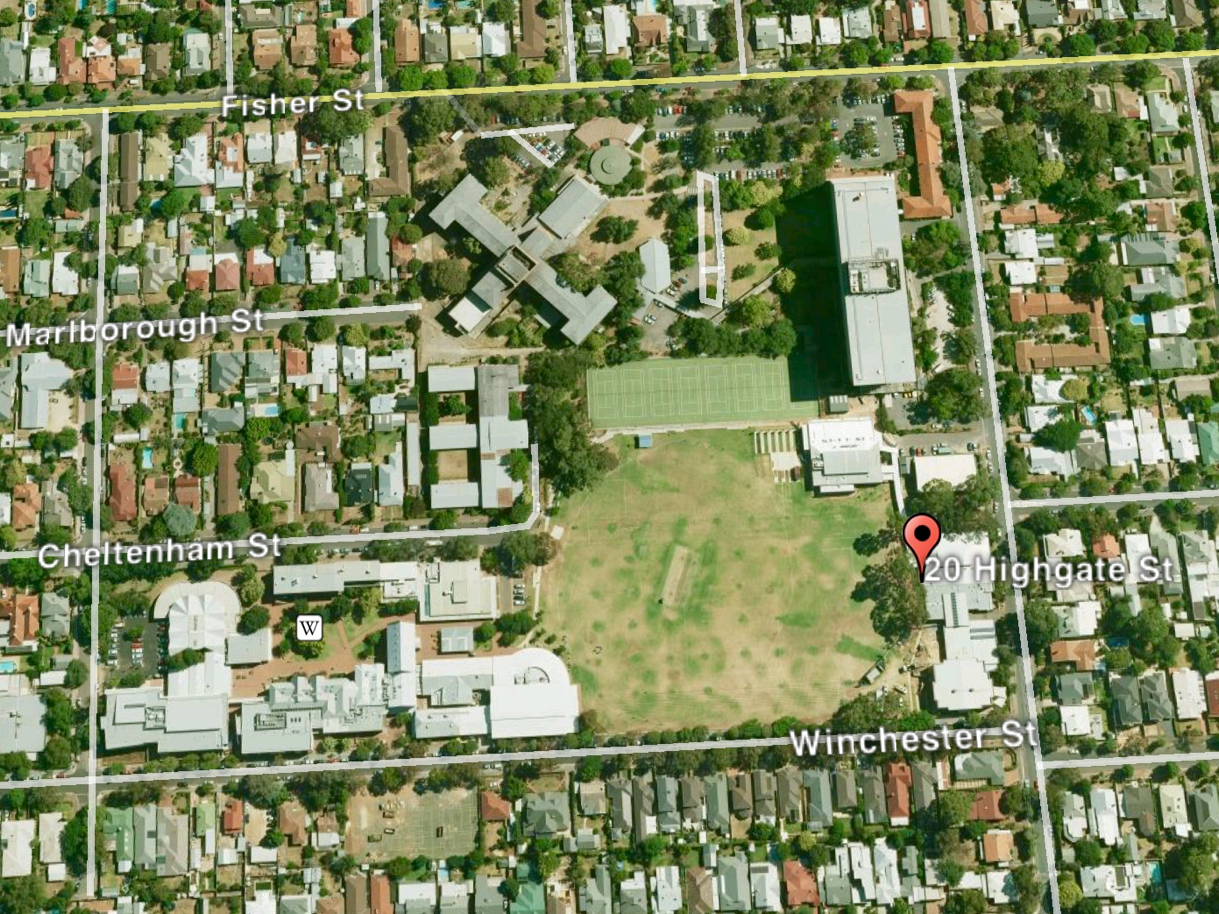 TeamHome Game TimeContact NameContact NumberU8’s8:30amBrendon Madey0499911218U10’s8:30amLexi Buxton0411801034Senior Primary Red9:30amBen Stephan0414646236Senior Primary Blue10:30amTrudi Zytveld0421817502Senior Primary Green9:30amStephanie Gasking0400600640DATE 8:30am 09:30am 10:30am 27-May-23 U10’s Senior Primary Red Senior Primary Blue03-Jun-23 U8'sSenior Primary Green10-Jun-23                                   Long Weekend                                  Long Weekend                                  Long Weekend17-Jun-23 U8'sSenior Primary Green24-Jun-23 U10’s Senior Primary Red Senior Primary Blue01-Jul-23 U8'sSenior Primary GreenSchool HolidaysSchool HolidaysSchool HolidaysSchool Holidays29-Jul-23 U10’s Senior Primary Red Senior Primary Blue05-Aug-23 U8'sSenior Primary Green12-Aug-23 U10’s Senior Primary Red Senior Primary Blue19-Aug-23 U8'sSenior Primary Green26-Aug-23 U8'sSenior Primary Green02-Sep-23 U10’s Senior Primary Red Senior Primary Blue09-Sep-23                                           Make up games if required                                          Make up games if required                                          Make up games if required